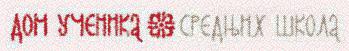 Дана: 16.11.2018.годинеНиш, улица Косовке девојке, број 6  Број: 2172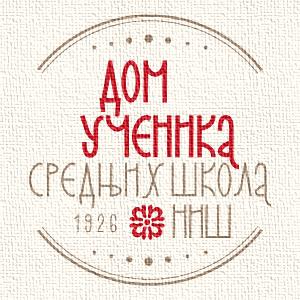 КОНКУРСНА ДОКУМЕНТАЦИЈА Дома ученика средњих школа НишЈНР-В 1.3.4/2018 – ИСПОРУКА, МОНТАЖА И ПОВЕЗИВАЊЕ СИСТЕМА ЗА АУТОМАТСКУ ДОЈАВУ ПОЖАРА У ОБЈЕКТУ ДИМИТРИЈЕ ТУЦОВИЋза потребе Дома ученика средњих школа НишНиш, новембар 2018. годинаНа основу чл. 39. и 61. Закона о јавним набавкама („Сл. гласник  РС” бр. 124/12, 14/15 и 68/15 у даљем тексту: ЗЈН), чл. 2. Правилника о обавезним елементима конкурсне документације у поступцима јавних набавки и начину доказивања испуњености услова („Сл. гласник РС” бр. 86/2015), Одлуке о покретању поступка јавне набавке број 2168 oд 16.11.2018. године и Решења о образовању комисије за јавну набавку број 2169 oд 16.11.2018. године, припремљена је:КОНКУРСНА ДОКУМЕНТАЦИЈАза јавну набавку испорука, монтажа и повезивање система за аутоматску дојаву пожара у објекту Димитрије ТуцовићЈНР-М 1.3.3/2018Укупан број страна Конкурсне докуменатације: 40.Подаци о наручиоцуI ОПШТИ ПОДАЦИ О ЈАВНОЈ НАБАВЦИ1. ВРСТА ПОСТУПКА Јавна набавка мале вредности, сходно члану 39. ЗЈН („Службени гласник РС“, бр. 124/12, 14/15 и 68/15) и подзаконским актима којима се уређују јавне набавке. 2. ПРЕДМЕТ ЈАВНЕ НАБАВКЕРадови.Предмет јавне набавке је испорука, монтажа и повезивање система за аутоматску дојаву пожара у објекту Димитрије Туцовић.Предметна набавка није обликован по партијама.Шифра из Општег речника набавкe: 31625200 – алармни системи за дојаву пожара.Поступак јавне набавке мале вредности спроводи се ради закључења уговора.4. КОНТАКТ Особа за контакт: Никола Никодијевић и Милица Томић.Адреса: Косовке девојке бр. 6 18000 НишЕ-mail: domucenikanis@gmail.comРадно време Наручиоца је од 07:30 до 15:30 часова, од понедељка до петка. Комуникација у поступку одвија се писменим путем: поштом и електронском поштом, радним данима у току радног времена Наручиоца, као и објављивањем од стране Наручиоца (члан 20. ЗЈН).Уколико је документ из поступка јавне набавке достављен од стране понуђача изван радног времена Наручиоца, сматраће се да је достављен првог наредног радног дана.Страна која је извршила достављање електронском поштом дужна је да од друге стране захтева да на исти начин потврди пријем тог документа, што је друга страна дужна да учини када је то неопходно као доказ да је извршено достављање.5. ПРЕУЗИМАЊЕ КОНКУРСНЕ ДОКУМЕНТАЦИЈЕ Конкурсна документација се може преузети са Портала Управе за јавне набавке и интернет странице Наручиоца.6. ПОДАЦИ О МЕСТУ И РОКУ ЗА ПОДНОШЕЊЕ ПОНУДА Рок за достављање понуда је до 26.11.2018. године до 11,00 часова.Понуде се достављају поштом на адресу Наручиоца или предају непосредно.7. ОБАВЕШТЕЊЕ О МЕСТУ, ДАНУ И САТУ ОТВАРАЊА ПОНУДА Јавно отварање понуда обавиће се дана 26.11.2018. године са почетком у 11,30 часова, у просторијама Наручиоца.Значење појмова који су коришћени у изради ове Конкурсне документације дефинисано је чланом 3. ЗЈНII ВРСТА, ТЕХНИЧКЕ КАРАКТЕРИСТИКЕ (СПЕЦИФИКАЦИЈА), КВАЛИТЕТ, КОЛИЧИНА И ОПИС РАДОВА, НАЧИН СПРОВОЂЕЊА КОНТРОЛЕ И ОБЕЗБЕЂИВАЊА ГАРАНЦИЈЕ КВАЛИТЕТА, РОК ИЗВОЂЕЊА РАДОВАПредметна јавна набавка подразумева извођење радова на испоруци, монтажи и повезивању система за аутоматску дојаву пожара у објекту Димитрије Туцовић.Врста радоваОпис радова је дат у делу Техничке спецификације. Техничке карактеристикеТехничке карактеристике радова дати су у оквиру Техничка спецификација.КвалитетРадови морају бити изведени у свему у складу са захтевима Наручиоца садржаним у Конкурсној документацији, правилима струке и важећим техничким нормативима и законским прописима за ову врсту радова. Контролу квалитета изведених радова врши Наручилац. У случају изведених радова, који не одговарају уговореном квалитету, Наручилац ће истаћи рекламацију, у ком случају, Извођач мора отклонити недостатке, у року који одреди Наручилац. Трошкови по рекламацији падају на терет Извођача.Гарантни рок:За изведене радове и уграђени материјал најмање 2 године од дана примопредаје радова, у ком року је извођач дужан да обезбеди несметано функционисање система и отклањање кварова у ту сврху.Рок за почетак извођења радова:Два дана од дана увођења понуђача у посао.Количина и опис радоваУ складу са захтевима из Техничке спецификације.Рок за завршетак радова: Максимум 20  дана од дана увођења у посао.Место извођења радова:Објекат Димитрије Туцовић ул. Бранка Радичевића бр. 1, 18000 Ниш.ТЕХНИЧКА СПЕЦИФИКАЦИЈАИспорука, монтажа и повезивање интерактивне адресабилне централе за дојаву пожара    Централа мора да испуњава следеће услове:Капацитета минимум 2 петље,са максимум 125 детектора по петљи250 противпожарних зона (60 детектора у зони)Могућност аутоматског и ручног адресирања детектора ЛЦД дисплејМинимум 160 противпожарних зонаМогућност умрежавања до 16 петљиМогућност архивирања минимум 2000 догађаја8 контролисаних излазаКонтрола улазно/излазних модула за централе10 релејна излаза,2 кварМогућност тестирања детектора и модулаПодешавање осетљивости детектораПреглед запрљаности детектораРезервно напајање 2 x 12V 17Ah(Напојна јединица са акумулаторским батеријама2 x 12V 17Ah за резервно напајање система мора да задовољава минимално 72 сата у мирном и 30 минута у алармном режиму у случају испада мрежног напајања)Централа мора да испуњава EN54-2 и EN54-4 стандарде,и поставља се на зиду у портирници2.  Израда напајања за централу дојаве пожара каблом N2XH 3x1,5 mm из разводне електро табле у приземљу у безхалогеним каналним кутијама  (10 метара)3. Испорука,монтажа и повезивање оптичког адресибилног детектора дима типа на плафону просторија.Детектор мора да испуњава  EN54-7 стандард (133 комада)4. Испорука,монтажа и повезивање оптичког адресибилног детектора дима на спуштеном плафону у комплету са паралелним светлосним индикатором црвене боје. Детектор мора да испуњава EN54-7 стандард (21 комад)5. Испорука,монтажа и повезивање термодиференцијалног адресибилног детектора. Детектор мора да испуњава EN54-5 стандард (3 комада)6. Испорука,монтажа и повезивање подножја детектора са стандардном базом базом (157 комада)7. Испорука,монтажа и повезивање ручног адресибилног детектора пожара са уграђеним изолатором са црвеном ЛЕД диодом и кутијом за унутрашљу употребу.Јављач мора да испуњава EN54-11 и EN54-17 стандарде (23 комада)8. Испорука,монтажа и повезивање конвенционалне сирене радног опсега 9-29 VDC,са минимум 32 тона свирања,јачине 112 децибела за унутрашњу монтажу.Сирена мора да испуњава EN54-3 стандард (11 комада)9.Испорука и полагање кабла J-H(St)H 2x2x0,8 делимично у безхалогеним ребрастим цевима у плафону или са израдом жљебова у зиду,а делимично у безхалогеним каналним кутијама за инсталацију сигналних петљи (1400 метара)10.Испорука и полагање кабла NHXHX FE180 E30 у зиду у ребрастим цевима или на ватроотпорним обујмицама E90 за инсталацију сирена у случају пожара (150 метара)11.Испорука и монтажа самогасивих безхалогених (halogenfree) каналица HMIK 16x25 по зиду и плафону (100 метара)12.  а)Испорука и полагање у жљебовима у зиду безхалогених самогасивих ребрастих цеви пречника ø 16 mm (800 метара)       б) Испорука и полагање у жљебовима у зиду безхалогених самогасивих ребрастих цеви пречника ø 29 mm (50 метара)13.Испорука и монтажа ватроотпорних челичних обујмица са атестом Е90 (60 метара)14.Испорука и уградња ситног неспецифичног материјала потребног при монтажи елемената система15.Пуштање у рад аутоматског система за дојаву пожара.Услуга обухвата:Проверу исправности изведене инсталацијеМонтажу и повезивање центале на мрежуМонтажу и повезивање управљачке тастатуреМонтажу и повезивање модулаПрограмирање централе,функционално испитивање и пуштање у радИспорука документације(упутство за руковање и програмирање и састављање закона о исправности)Обуку радника за руковање централом Примопредају и састављање записника о исправности и функционалном испитивању  16.Израда главног пројекта изведеног стања система за рано откривање и дојаву пожара  17.Услуга демонтаже постојеће неисправне опремеМинимални гарантни рок на комплетан систем је 24 месеца,у коме је извођач дужан да обезбеди несметано функционисање система,и отклањање кварова у ту сврху.Рок за завршетак радова и поштање система у рад: максимално 20 дана.Понуђач је у обавези да сходно члану 71. став. 2. ЗЈН, поштује техничке стандарде приступачности за особе са инвалидитетом.III УСЛОВИ ЗА УЧЕШЋЕ У ПОСТУПКУ ЈАВНЕ НАБАВКЕ ИЗ ЧЛ. 75. И 76.  ЗЈН И УПУТСТВО КАКО СЕ ДОКАЗУЈЕ ИСПУЊЕНОСТ ТИХ УСЛОВАОБАВЕЗНИ УСЛОВИПраво на учешће у поступку предметне јавне набавке има понуђач који испуњава обавезне услове за учешће, дефинисане чланом 75. ЗЈН, а испуњеност обавезних услова за учешће у поступку предметне јавне набавке, понуђач доказује на начин дефинисан у следећој табели:ДОДАТНИ УСЛОВИПонуђач који учествује у поступку предметне јавне набавке мора испунити додатне услове за учешће у поступку јавне набавке, дефинисане овом конкурсном документацијом,а испуњеност додатних услова понуђач доказује на начин дефинисан у наредној табели, и то:УПУТСТВО КАКО СЕ ДОКАЗУЈЕ ИСПУЊЕНОСТ УСЛОВАИспуњеност обавезних услова за учешће у поступку предметне јавне набавке наведних у табеларном приказу обавезних услова под редним бројем 1, 2, 3 и 4. у складу са чл. 77. ст. 4. ЗЈН, понуђач доказује достављањем ИЗЈАВЕ (Образац 4. у поглављу V ове конкурсне документације), којом под пуном материјалном и кривичном одговорношћу потврђује да испуњава услове за учешће у поступку јавне набавке из чл. 75. ст. 1. тач. 1) до 4), чл. 75. ст. 2. ЗЈН, дефинисане овом конкурсном документацијом.Испуњеност обавезног услова за учешће у поступку предметне јавне набавке наведног у табеларном приказу обавезних услова под редним бројем 5 понуђач доказује достављањем важеће дозволе надлежног органа за обављање делатности која је предмет јавне набавке.Испуњеност додатних услова за учешће у поступку предметне јавне набавке наведних у табеларном приказу додатних услова, понуђач доказује достављем тражених  докумената.Уколико понуђач подноси понуду са подизвођачем, у складу са чланом 80. ЗЈН, подизвођач мора да испуњава обавезне услове из члана 75. став 1. тач. 1) до 4) ЗЈН. У том случају понуђач је дужан да за подизвођача достави ИЗЈАВУ подизвођача (Образац 5),потписану од стране овлашћеног лица подизвођача и оверену печатом.Подизвођач мора да испуњава и ДОДАТНЕ УСЛОВЕ за део набавке који ће понуђач извршити преко тог подизвођача.Уколико понуђач подноси понуду са подизвођачем, доказ о испуњености обавезног услова за учешће у поступку предметне јавне набавке из чл. 75. ст.1. тач.5) ЗЈН, наведеног под редним бројем 5. у табеларном приказу обавезних услова, понуђач доставља за подизвођача само уколико се подизвођач ангажује у предметној јавној набаваци за предметне послове.Понуђач у потпуности одговара Наручиоцу за извршење уговорних обавеза, без обзира на број подизвођача (члан 80. став 8. ЗЈН).Уколико понуду подноси група понуђача, сваки понуђач из групе понуђача мора да испуни обавезне услове из члана 75. став 1. тач. 1) до 4) ЗЈН. У том случају ИЗЈАВА (Образац 4), мора бити потписана од стране овлашћеног лица сваког понуђача из групе понуђача и оверена печатом.Понуђачи из групе понуђача ДОДАТНЕ УСЛОВЕ испуњавају заједно. Понуђачи који поднесу заједничку понуду одговарају неограничено солидарно према Наручиоцу (члан 81. став 7. ЗЈН).Уколико понуду подноси група понуђача, услов наведен у табеларном приказу обавезних услова под бројем 5, обавеза је сваког члана групе понуђа, уколико је члан групе ангажован у заједничкој понуди за предметне послове. Понуђач је дужан да без одлагања писмено обавести наручиоца о било којој промени у вези са испуњеношћу услова из поступка јавне набавке, која наступи до доношења одлуке, односно закључења оквирног споразума/уговора, односно током важења оквирног спораума/уговора о јавној набавци и да је документује на прописани начин.Наручилац може пре доношења одлуке о додели уговора да затражи од понуђача, чија је понуда оцењене као најповољнија, да достави копије доле наведених доказа о испуњености услова, а може и да затражи на увид оригинал или оверену копију свих или појединих доказа о испуњености услова. Ако понуђач у остављеном, примереном року који не може бити краћи од пет дана, не достави тражене доказе, наручилац ће његову понуду одбити као неприхватљиву. Понуђачи који су регистровани у Регистру понуђача који води АПР не достављају доказе о испуњености услова из члана 75. став 1. тачке1) до 3) ЗЈН (чл. 78. ЗЈН).Понуђач није дужан да доставља доказе који су јавно доступни на интернет страницама АПР-а НБС.Уколико је доказ о испуњености услова електронски документ, понуђач доставља копију електронског документа у писаном облику, у складу са законом којим се уређује електронски документ(члан 79. став 7. ЗЈН).Ако понуђач има седиште у другој држави, Наручилац може поступити у складу са чланом 79. став 8., 9. и 10. ЗЈН).Наручилац не може одбити као неприхватљиву понуду која не садржи доказ одређен ЗЈН или Конкурсном документациојом, ако је понуђач у понуди навео интернет страницу на којој су тражени подаци јавно доступни.ДОКАЗИ КОЈЕ ЋЕ НАРУЧИЛАЦ ЗАХТЕВАТИ (Докази наведени под редним бројем 2. и 3. не могу бити старији од два месеца пре отварања понуда):Услов наведен под тачком 4 у Табаларном приказу Обавезних услова: да је понуђач поштовао обавезе које произлазе из важећих прописа о заштити на раду, запошљавању и условима рада, заштити животне средине, као и да нема забрану обављања делатности која је на снази у време подношења понуде, понуђач доказује достављањем ИЗЈАВЕ(Образац 4) и Наручилац неће тражити достављање другог доказа.IVКРИТЕРИЈУМ ЗА ЗАКЉУЧЕЊЕ УГОВОРА1. Критеријум за избор најповољније понуде: Критеријум: Најнижа понуђена цена.2. Елементи критеријума, односно начин, на основу којих ће наручилац извршити избор најповољније понуде изакључити оквирни споразум у ситуацији када постоје две или више понудаса истом понуђеном ценом:Уколико две или више понуда имају исту најнижу понуђену цену, као најповољнија биће изабрана понуда оног понуђача који је понудио краћи рок за завршетак радова (макс. 30 дана).Уколико и након примене резервних критеријума две или више понуда, имају исту најнижу понуђену цену/најкраћи рок за завршетак радова/најдужи гарантни рок за изведене радове, Наручилац ће одлуку о додели уговора доделити жребањем. О начину, времену и месту одржавања жребања, Наручилац ће писмено обавестити понуђаче. Жребање је јавно и о истом ће бити сачињен записник. V ОБРАСЦИКонкурсном документацијом предвиђени су следећи обрасци:1) Образац понуде са структуром цене (Образац 1);2) Образац трошкова припреме понуде (Образац 2); 3) Образац изјаве о независној понуди (Образац 3);4) Образац изјаве понуђача о испуњености услова за учешће у поступку јавне набавке - чл. 75. ЗЈН, наведених овом Конкурсном докумнтацијом, (Образац 4);5) Образац изјаве подизвођача о испуњености услова за учешће у поступку јавне набавке  - чл. 75. ЗЈН, наведених овом Конкурсном документацијом (Образац 5).6) Образац Меничног овлашћења/писма за озбиљност понуде (Образац 6);7) Образац Mеничног овлашћења/писма за добро извршења посла (Образац 7);8) Образац Mеничног овлашћења/писма за отклањање недостатка у гарантном року – (Образац 9) Образац потврде/рефернце – (Образац 9)(ОБРАЗАЦ 1)ОБРАЗАЦ ПОНУДЕ СА СТРУКТУРОМ ЦЕНЕКао понуђач/члан групе понуђача _______________________________________________/назив понуђача или члана групе понуђача/ у поступку јавне набавке мале вредности испорука, монтажа и повезивање система за аутоматску дојаву пожара у објекту Димитрије Туцовић ЈНР-В 1.3.3/2018, изјављујем да сам упознат са свим условима и захтевима из Конкурсне документације и Модела уговора, објављених на Порталу јавних набавки дана 16.11.2018. године, укључујући и све евентуалне измене наведених докумената и подносим ову понуду бр._________________од __________________године/унети број и датум понуде/ускладу са тим условима и захтевима:1)ОПШТИ ПОДАЦИ О ПОНУЂАЧУ2) ПОНУДУ ПОДНОСИМ: Напомена:унети број и датум понуде, заокружити начин подношења понуде, уписати податке о понуђачу, уписати податке о подизвођачу, уколико се понуда подноси са подизвођачем, односно податке о свим учесницима заједничке понуде, уколико понуду подноси група понуђача.3) ПОДАЦИ О ПОДИЗВОЂАЧУ Напомена:Табелу „Подаци о подизвођачу“ попуњавају само они понуђачи који подносе понуду са подизвођачем, а уколико има већи број подизвођача од места предвиђених у табели, потребно је да се наведени образац копира у довољном броју примерака, да се попуни и достави за сваког подизвођача.4) ПОДАЦИ О УЧЕСНИКУ У ЗАЈЕДНИЧКОЈ ПОНУДИНапомена:Табелу „Подаци о учеснику у заједничкој понуди“ попуњавају само они понуђачи који подносе заједничку понуду, а уколико има већи број учесника у заједничкој понуди од места предвиђених у табели, потребно је да се наведени образац копира у довољном броју примерака, да се попуни и достави за сваког понуђача који је учесник у заједничкој понуди.5) ОПИС ПРЕДМЕТА НАБАВКЕ – Испорука, монтажа и повезивање система за аутоматску дојаву пожара у објекту Димитрије ТуцовићУ цену су укључени сви радови, матријал и опрема, трошкови непосредних извршилаца и сви зависни и уобичајени пратећи трошкови, односно остали трошкови настали у току реализације ове набавке.Ако понуђена цена укључује увозну царину и друге дажбине, понуђач је дужан да их одвојено искаже у динарима и урачуна у јединичну цену.Изјављујемо да подношењем понуде у потпуности прихватамо све услове наведене у Конкурсној документацији. Сагласни смо да наведени услови у целини представљају саставни део уговора.м.п.			Овлашћено лице понуђача______________________Упутство за попуњавање: уписати укупну цену без ПДВ, износ ПДВ, укупну цену са ПДВ. (ОБРАЗАЦ 2)ОБРАЗАЦ ТРОШКОВА ПРИПРЕМЕ ПОНУДЕУ складу са чланом 88. став 1.ЗЈН, понуђач ____________________ [навести назив понуђача], доставља укупан износ и структуру трошкова припремања понуде, за ЈНР-В 1.3.3/2018, како следи у табели:Трошкове припреме и подношења понуде сноси искључиво понуђач и не може тражити од наручиоца накнаду трошкова.Ако је поступак јавне набавке обустављен из разлога који су на страни Наручиоца, Наручилац је дужан да понуђачу надокнади трошкове прибављања средства обезбеђења, под условом да је понуђач тражио накнаду тих трошкова у својој понуди.Напомена: Достављање овог обрасца није обавезно (ОБРАЗАЦ 3)ОБРАЗАЦ ИЗЈАВЕ О НЕЗАВИСНОЈ ПОНУДИУ складу са чланом 26. ЗЈН, понуђач _______________________________________________, (Назив понуђача)даје следећу: ИЗЈАВУ О НЕЗАВИСНОЈ ПОНУДИПод пуном материјалном и кривичном одговорношћу потврђујем да сам понуду у поступку јавне набавке мале вредности испорука, монтажа и повезивање система за аутоматску дојаву пожара у објекту Димитрије Туцовић ЈНР-В 1.3.3/2018, поднео независно, без договора са другим понуђачима или заинтересованим лицима.Напомена: у случају постојања основане сумње у истинитост изјаве о независној понуди, Наручулац ће одмах обавестити организацију надлежну за заштиту конкуренције. Организација надлежна за заштиту конкуренције, може понуђачу, односно заинтересованом лицу изрећи меру забране учешћа у поступку јавне набавке ако утврди да је понуђач, односно заинтересовано лице повредило конкуренцију у поступку јавне набавке у смислу ЗЈН којим се уређује заштита конкуренције. Мера забране учешћа у поступку јавне набавке може трајати до две године. Повреда конкуренције представља негативну референцу, у смислу члана 82. став 1. тачка 2) ЗЈН.Уколико понуду подноси група понуђача, Изјава мора бити потписана од стране овлашћеног лица сваког понуђача из групе понуђача и оверена печатом.Образац копирати у потребном броју примерака.(ОБРАЗАЦ 4)ОБРАЗАЦ ИЗЈАВЕ ПОНУЂАЧА О ИСПУЊЕНОСТИ УСЛОВА ЗА УЧЕШЋЕ У ПОСТУПКУ ЈАВНЕ НАБАВКЕ - ЧЛ. 75. ЗЈНПод пуном материјалном и кривичном одговорношћу, као заступник понуђача, дајем следећу				И З Ј А В УПонуђач/члан групе понуђача _____________________________________________[навести назив понуђача] у поступку јавне набавке мале вредности испорука, монтажа и повезивање система за аутоматску дојаву пожара у објекту Димитрије Туцовић ЈНР-В 1.3.3/2018, испуњава све услове из чл. 75. ЗЈН, односно услове дефинисане Конкурсном документацијомза предметну јавну набавку, и то:Понуђач је регистрован код надлежног органа, односно уписан у одговарајући регистар (чл. 75. ст. 1. тач. 1) ЗЈН);Понуђач и његов законски заступник нису осуђивани за неко од кривичних дела као члан организоване криминалне групе, нису осуђивани за кривична дела против привреде, кривична дела против животне средине, кривично дело примања или давања мита, кривично дело преваре (чл. 75. ст. 1. тач. 2) ЗЈН);Понуђач је измирио доспеле порезе, доприносе и друге јавне дажбине у складу са прописима Републике Србије (или стране државе када има седиште на њеној територији) (чл. 75. ст. 1. тач. 4) ЗЈН);Понуђач је поштовао обавезе које произлазе из важећих прописа о заштити на раду, запошљавању и условима рада, заштити животне средине и нема забрану обављања делатности која је на снази у време подношења понуде за предметну јавну набавку (чл. 75. ст. 2. ЗЈН);Место:_____________								Понуђач:Датум:_____________				М.П.				_______________НАПОМЕНА:Уколико понуђач понуду подноси самостално или са подизвођачем, овом Изјавом доказује да испуњава све услове из тачке 1. до 4.Изјава мора бити потписана од стране овлашћеног лица понуђача и оверена печатом. Уколико понуду подноси група понуђача, овом Изјавом група понуђача доказује да сваки члан групе испуњава услове из тачке 1. до 4. Изјава мора бити потписана од стране овлашћеног лица сваког понуђача из групе понуђача и оверена печатом.Образац по потреби копирати у довољном броју примерака.(ОБРАЗАЦ 5)ОБРАЗАЦ ИЗЈАВЕ ПОДИЗВОЂАЧА О ИСПУЊЕНОСТИ УСЛОВА ЗА УЧЕШЋЕ У ПОСТУПКУ ЈАВНЕ НАБАВКЕ - ЧЛ. 75. ЗЈНПод пуном материјалном и кривичном одговорношћу, као заступник подизвођача, дајем следећу			И З Ј А В УПодизвођач  _____________________________________________[навести назив подизвођача] у поступку јавне набавке мале вредности испорука, монтажа и повезивање система за аутоматску дојаву пожара у објекту Димитрије Туцовић ЈНР-В 1.3.3/2018, испуњава све услове из чл. 75.ЗЈН, односно услове дефинисане конкурсном документацијомза предметну јавну набавку, и то:Подизвођач је регистрован код надлежног органа, односно уписан у одговарајући регистар (чл. 75. ст. 1. тач. 1) ЗЈН);Подизвођач и његов законски заступник нису осуђивани за неко од кривичних дела као члан организоване криминалне групе, да нису осуђивани за кривична дела против привреде, кривична дела против животне средине, кривично дело примања или давања мита, кривично дело преваре (чл. 75. ст. 1. тач. 2) ЗЈН);Подизвођач је измирио доспеле порезе, доприносе и друге јавне дажбине у складу са прописима Републике Србије (или стране државе када има седиште на њеној територији) (чл. 75. ст. 1. тач. 4) ЗЈН);Подизвођач је поштовао обавезе које произлазе из важећих прописа о заштити на раду, запошљавању и условима рада, заштити животне средине и нема забрану обављања делатности која је на снази у време подношења понуде за предметну јавну набавку (чл. 75. ст. 2. ЗЈН).Место:_____________								Подизвођач:Датум:_____________				М.П.				_______________НАПОМЕНА:Уколико понуђач подноси понуду са подизвођачем, овом Изјавом понуђач доказује да подизвођач испуњава услове из тачке 1. до 4.Изјава мора бити потписана од стране овлашћеног лица подизвођача и оверена печатом.Образац по потреби копирати у довољном броју примерака.(ОБРАЗАЦ 6)На основу Закона о меници („Сл. лист ФНРЈ“, бр.104/46, „Сл. лист СФРЈ“, бр.16/65, 54/70, 57/89, „Сл. лист СРЈ“, бр.46/96 и „Сл лист СЦГ“, бр.1/2003-Уст.Повеља)МЕНИЧНО ОВЛАШЋЕЊЕ/ПИСМОЗА ОЗБИЉНОСТ ПОНУДЕ ЗА КОРИСНИКА БЛАНКО СОЛО МЕНИЦЕСЕРИЈСКИ БРОЈ МЕНИЦЕ__________________Менични дужник предаје Меничном певериоцу бланко, соло меницу серијског броја_________________, која је безусловна, платива на први позив и без приговора.Меница и менично овлашћење се издају као финансијска гаранција за озбиљност понуде број __________, од ___________, коју је Менични дужник поднео Меничном повериоцу у у поступку јавне набавке мале вредности испорука, монтажа и повезивање система за аутоматску дојаву пожара у објекту Димитрије Туцовић ЈНР-В 1.3.3/2018,Меница и Менично овлашћење се издају са роком важности 30 (тридесет) дана дуже од дана истека рока важења понуде.Менични дужник је сагласан да Менични поверилац може попунити меницу на коју се односи менично овлашћење на износ до __________________(__________________________________ динара, што представља 2% од вредности достављене понуде без ПДВ-а, уколико:- менични дужник повуче своју понуду током периода важења понуде, назначеног у обрасцу понуде;- менични дужник, након што је обавештен о прихватању понуде од стране Наручиоца, у току периода важења понуде не потпише или одбије да потпише уговор или не достави средство обезбеђења за добро извршење посла уз уговор.Менични дужник овим изричито овлашћује банке, код којих има отворен рачун, да безусловно и неопозиво, без трошкова и вансудски изврше наплату на терет рачуна Меничног дужника код тих банака, односно овлашћује ове банке да поднете налоге за наплату заведу у евиденцију редоследа чекања због евентуалног недостатка средстава на рачуну или због обавеза поштовања редоследа наплате са рачуна.Уколико из било ког разлога дође до продужења рока важења понуде, обезбедићемо продужење рока важења меничног овлашћења и то најмање за онолики број дана за који је продужен рок важења понуде.Датум издавања овлашћења 						Издавалац менице-дужник__________________________		М.П.			_______________________Напомена:Уколико понуђачи подносе заједничку понуду – образац се попуњава, оверава печатом и потписује ускладу са Споразумом који је саставни део понуде. Обавезно се доставља уз Понуду.(ОБРАЗАЦ 6а)На основу Закона о меници („Сл. лист ФНРЈ“, бр.104/46, „Сл. лист СФРЈ“, бр.16/65, 54/70, 57/89, „Сл. лист СРЈ“, бр.46/96 и „Сл лист СЦГ“, бр.1/2003-Уст.Повеља)МЕНИЧНО ОВЛАШЋЕЊЕ/ПИСМОЗА ПОВРАЋАЈ АВАНСА ЗА КОРИСНИКА БЛАНКО СОЛО МЕНИЦЕСЕРИЈСКИ БРОЈ МЕНИЦЕ__________________Менични дужник предаје Меничном певериоцу бланко, соло меницу серијског броја_________________, која је безусловна, платива на први позив и без приговора.Меница и менично овлашћење се издају као финансијска гаранција за повраћај аванса број __________, од ___________, коју је Менични дужник поднео Меничном повериоцу у у поступку јавне набавке мале вредности испорука, монтажа и повезивање система за аутоматску дојаву пожара у објекту Димитрије Туцовић ЈНР-В 1.3.3/2018,Меница и Менично овлашћење се издају са роком важности 30 (тридесет) дана дуже од дана истека рока важења понуде.Менични дужник је сагласан да Менични поверилац може попунити меницу на коју се односи менично овлашћење на износ до __________________(__________________________________ динара, што представља 100% од вредности уплате аванса са  ПДВ-ом, уколико:- менични дужник повуче своју понуду током периода важења понуде, назначеног у обрасцу понуде;- менични дужник, након што је обавештен о прихватању понуде од стране Наручиоца, у току периода важења понуде не потпише или одбије да потпише уговор или не достави средство обезбеђења за добро извршење посла уз уговор.Менични дужник овим изричито овлашћује банке, код којих има отворен рачун, да безусловно и неопозиво, без трошкова и вансудски изврше наплату на терет рачуна Меничног дужника код тих банака, односно овлашћује ове банке да поднете налоге за наплату заведу у евиденцију редоследа чекања због евентуалног недостатка средстава на рачуну или због обавеза поштовања редоследа наплате са рачуна.Уколико из било ког разлога дође до продужења рока важења понуде, обезбедићемо продужење рока важења меничног овлашћења и то најмање за онолики број дана за који је продужен рок важења понуде.Датум издавања овлашћења 						Издавалац менице-дужник__________________________		М.П.			_______________________Напомена:Уколико понуђачи подносе заједничку понуду – образац се попуњава, оверава печатом и потписује ускладу са Споразумом који је саставни део понуде. Обавезно се доставља уз Понуду.(ОБРАЗАЦ 7)На основу Закона о меници („Сл. лист ФНРЈ“, бр/, „Сл. лист СФРЈ“, бр.106/46, 16/65, 54/70, 57/89, „Сл лист СЦГ“, бр.1/2003-Уст.Повеља)МЕНИЧНО ОВЛАШЋЕЊЕ/ПИСМОЗА ДОБРО ИЗВРШЕЊЕ ПОСЛА ЗА КОРИСНИКА БЛАНКО СОЛО МЕНИЦЕСЕРИЈСКИ БРОЈ МЕНИЦЕ__________________Менични дужник предаје Меничном певериоцу бланко, соло меницу серијског броја_________________, која је безусловна, платива на први позив и без приговора.Меница и менично овлашћење се издају као финансијска гаранција за добро извршење посла у складу са Уговором бр.__________, од ___________, који је Менични дужник закључио са Меничним повериоцем у поступку јавне набавке мале вредности испорука, монтажа и повезивање система за аутоматску дојаву пожара у објекту Димитрије Туцовић ЈНР-В 1.3.3/2018 Меница и Менично овлашћење се издају са роком важности 30 (тридесет) дана дуже од дана истека рока за реализацију уговора.Менични дужник је сагласан да Менични поверилац може попунити меницу на коју се односи менично овлашћење на износ до _________________________ (________________________________________) динара, што представља 10% од уговорене вредности без ПДВ-а.Менични поверилац ће реализовати средство обезбеђења за добро извршење посла у случајуда менични дужник не извршава уговорну обавезу под уговореним условима, у уговореном року и на уговорени начин, уколико се повреде понављају и поред писменог упозорања Меничног повериоца (Наручилац) и уколико не достави стредство обезбеђења за отклањање недостатка у гарантном року.Менични дужник овим изричито овлашћује банке, код којих има отворен рачун, да безусловно и неопозиво, без трошкова и вансудски изврше наплату на терет рачуна Меничног дужника код тих банака, односно овлашћује ове банке да поднете налоге за наплату заведу у евиденцију редоследа чекања због евентуалног недостатка средстава на рачуну или због обавеза поштовања редоследа наплате са рачуна.Уколико из било ког разлога дође до продужења рока за реализацију уговора, обезбедићемо продужење рока важења меничног овлашћења и то најмање за онолики број дана за који је продужен рок за реализацију уговора.Датум издавања овлашћења 						Издавалац менице-дужник__________________________		М.П.			_______________________Напомена: достављање овог обрасца уз понуду није обавезно (ОБРАЗАЦ 8)На основу Закона о меници („Сл. лист ФНРЈ“, бр/104/46, „Сл. лист СФРЈ“, бр.106/46, 16/65, 54/70, 57/89, „Сл лист СЦГ“, бр.1/2003-Уст.Повеља)МЕНИЧНО ОВЛАШЋЕЊЕ/ПИСМОЗА ОТКЛАЊАЊЕ НЕДОСТАТАКА У ГАРАНТНОМ РОКУ ЗА КОРИСНИКА БЛАНКО СОЛО МЕНИЦЕ СЕРИЈСКИ БРОЈ МЕНИЦЕ__________________Менични дужник предаје Меничном певериоцу бланко, соло меницу серијског броја_________________, која је безусловна, платива на први позив и без приговора.Меница и менично овлашћење се издају као финансијска гаранција за отклањање недостатака у гарантном року у складу са Уговором бр.__________, од ___________, који је Менични дужник закључио са Меничним повериоцем у поступку јавне набавке, ЈНР-В 1.3.3./2018Меница и Менично овлашћење се издају са роком важности 30 (тридесет) дана дуже од дана истека гарантног рока.Менични дужник је сагласан да Менични поверилац може попунити меницу на коју се односи менично овлашћење на износ од _________________________ (________________________________________) динара, што представља 10% од уговорене вредности без ПДВ-а.Менични поверилац ће реализовати средство обезбеђења за отклањање недостатка у гарантном року уколико Менични дужник у току трајања гарантног рока, у примереном року који одреди Наручилац, по рекламацији Наручиоца, не отколни недостатке, односно не усклади квалитет изведених радова са захтевима Наручиоца.Менични дужник овим изричито овлашћује банке, код којих има отворен рачун, да безусловно и неопозиво, без трошкова и вансудски изврше наплату на терет рачуна Меничног дужника код тих банака, односно овлашћује ове банке да поднете налоге за наплату заведу у евиденцију редоследа чекања због евентуалног недостатка средстава на рачуну или због обавеза поштовања редоследа наплате са рачуна.Уколико из било ког разлога дође до продужења рока важења гаранције, обезбедићемо продужење рока важења меничног овлашћења и то најмање за онолики број дана за који број дана је продужен рок важења гаранције.Датум издавања овлашћења 						Издавалац менице-дужник__________________________		М.П.			_______________________Напомена: достављање овог обрасца уз понуду није обавезно(ОБРАЗАЦ 9)Потврда/РефернцаУ складу са чланом 77. став 2. ЗЈН, издаје следећуПОТВРДУкојом потврђује да је __________________________ (уписати назив понуђача)купцу/наручиоцу _________________________________________________, у оквиру временског периода од претходне три године у уговореном року и квалитету извео радове на најмање 4 (четири) система на објекту јавне намене сличног типа и то:Потврда се издаје на захтев	ради учешћа у поступку  јавне набавке, ЈНР-В 1.3.3/2018 и у другу сврху се не може употребити.Напомена: У случају потребе копирати у довољном броју примерака. Доставља се уз Понуду.VI МОДЕЛ УГОВОРАДом ученика средњих школа Ниш, улица Косовке девојке број 6 Ниш, кога заступа директор Марковић МихајлО, ПИБ 100620992, МБ 07174845(у даљем тексту: Наручилац) иЗакључују УГОВОР О ЈАВНОЈ НАБАВЦИИспорука, монтажа и повезивање система за аутоматску дојаву пожара у објекту Димитрије Туцовић ЈНР-В 1.3.3./2018УГОВОРНЕ СТРАНЕ САГЛАСНО КОНСТАТУЈУ ДА ЈЕ:Наручилац спровео поступак  јавне набавке мале вредности школе, ЈНР-В 1.3.3/2018, у свему у складу са Законом о јавним набавкама (’’Службени гласник РС’’, бр.124/2012, 14/15, 68/15);Извођач достaвио Понуду, број __________, од__________, примљена код Наручиоца под бројем __________ од_______, у свему у складу са Конкурсном документацијом, број________, од___________;Наручилац изабрао Извођача на основу Извештаја Комисије за јавну набавку, број________, од_______, Одлуком о додели уговора, број_______, од_______, у свему у складу са Законом о јавним набавкама (’’Службени гласник РС’’, бр.124/2012, 14/15, 68/15). (варијаната: заједничка понуда)Извођач је носилац посла следеће групе понуђача_____________________________Понуђачи који поднесу заједничку понуду одговарају неограничено солидарно према Наручиоцу.(варијанта: понуда са подизвођачем)Извођач је понуду поднео са следећим подизвођачима_________________________Извођач је следећи део набавке:_______________ поверио подизвођачу____________.Понуђач у потпуности одговара Наручиоцу за извршење уговорних обавеза, без обзира на број подизвођача.ПРЕДМЕТ УГОВОРАЧлан 1.Предмет овог уговора је испорука, монтажа и повезивање система за аутоматску дојаву пожара у објекту Димитрије Туцовић, по динамици у складу са потребама Наручиоца, у свему према усвојеној Понуди Извођача број________, од________, примљена код Наручиоца под бројем ________од _______ (у даљем тексту уговора: Понуда Извођача) и Техничком спецификацијом садржаном у Конкурсној докуменатацији (у даљем тексту уговора: Техничка спецификација), које чине саставни део овог уговора. Члан 2.Укупна цена радова из члана 1. овог Уговора износи ________________________ (словима____________________________) динара без ПДВ односно _________ динара да ПДВ (цена ће бити преузета из обрасца понуде).У цену из става 1. овог члана урачунати су сви претходни и припремни радови, матријал и опрема, трошкови исшпоруке, монтаже и повезивања система.Цена радова из става 1. овог члана је формирана према тржишним условима на дан подношења понуде.УСЛОВИ И НАЧИН ПЛАЋАЊАЧлан 3.Наручилац се обавезује да- у року од ____  дана од дана пријема авансног рачуна и менице за поврћај авансног плаћања изврши уплату у износу од 20 % аванса, што износи _____________________ рсд, уплатом на текући рачун Извођача. - цену из Коначног обрачуна, увећану за припадајући порез, плати Извођачу уплатом на текући рачун Извођача бр. ______________, код ______________банке, у року до ___ (словима: ___________________) дана од дана издавања рачуна који ће Извођач доставити Наручиоцу.Извођач се обавезује да уз рачун из става 2. овог члана достави:Коначни обрачун, са описом и количином изведених радова,Записник о примопредаји изведених радова, потписан од стране Комисије за примеопредају сачињену од представника Извођача и Наручиоца.Наручилац има право да задржи сразмерни део цене ради отклањања недостатака утврђених приликом примопредаје изведених радова, без претходног пристанка Извођача, уколико Извођач на писмени позив Наручиоца не отклони недостатке у року који одреди Наручилац.Наручилац ће извршити умањење вредности стварно изведених радова по Коначном обрачуну у висини задржаног дела цене из претходног става, без претходног пристанка Извођача.Наручилац се обавезује да задржани део цене исплати Извођачу одмах по отклањању утврђених недостатака, а најкасније у року од 15 дана од дана примопредаје тих радова.	Плаћање доспелих насталих обавеза у 2018. години, вршиће се до висине одобрених апропријација (средстава на позицији у финансијском плану) за ту намену, а плаћање насталих и доспелих обавеза у 2019. години, вршиће се а у складу са законом којима се уређује буџет за 2019. годину.ОБАВЕЗЕ НАРУЧИОЦАЧлан 4.Наручилац се обавезује да:уведе Извођача у посао најкасније у року од 2 дана од дана потписивања Уговора	обезбеди Извођачу несметани приступ локацији извођења радова, за све време трајања овог уговора,образује заједничку комисију са задатком да сачини записник о примопредаји изведених радова односно прими изведене радове у складу са овим уговором;плати уговорену цену под уговореним условима и на уговорени начин.ОБАВЕЗЕ ИЗВОЂАЧАЧлан 5.Извођач се обавезује да:уговорене радове изведе квалитетно, у складу са овим уговром, позитивноправним прописима, нормативима и стандардима чија је употреба обавезна, уважавајући правила струке, са довољним бројем непосредних извршилаца, ажурно и савесно;да динамику извођења радова усклади са радним временом Наручиоца;да обезбедие приступ локацији и заштиту околине;обезбеди заштиту од повреда непосредно ангаживаних извршилаца и адекватну опрему за рад и заштиту на раду за сва лица која је ангажовао;примени све законске мере у циљу обезбеђења сигурности радова, опреме, непосредних извршилаца и других лица и мере заштите од пожара; решењем одреди одговорно лице извођача радова и да о томе обавести Наручиоца у писменој форми; достави Наручиоцу списак о запосленима, непосредно ангажованим на извођењу радова, као и да без одлагања обавештава Наручиоца о свим променама;по завршетку радова, са локације повуче своје раднике, уклони преостали материјал, опрему и средства за рад, као и да очисти локацију;по завршетку радова одмах, а најкасније у року од 3 (три) дана, обавести да су исти изведени и приступи примопредаји и коначном обрачуну;непосредно учествује у заједничкој комисији за примопредају радова и коначан обрачун изведених радова.Уколико Извођач у току извођења радова уочи недостатке у Техничкој документацији који се могу неповољно одразити на ток извођења радова или функционалност површина на којима изводи радова, дужан је да без одлагања о томе обавести Наручиоца.Извођач је обавезан да примењује прописе из области безбедности и здравља на раду, у складу са одредбама Закона о безбедности и здрављу на раду (’’Службени гласник РС’’, бр.101/2005), безбедности и здравља на раду на привременим и покретним градилиштима у складу са Уредбом о безбедности и здрављу на раду на привременим и покретним градилиштима (’’Службени гласник РС’’, бр.14/2009, 95/2010), као и прописе из области заштите од пожара у складу са Законом о заштити од пожара (’’Службени гласник РС’’, бр.111/2009, 20/2015).Извођач се обавезује да поверљиве информације које је сазнао у вези са овим уговором неће користити у друге сврхе, осим за испуњење уговорних обавеза, као и да их неће открити трећем лицу, осим уколико је то неопходно за извршење предмета овог уговора, уз претходну сагласниост Наручиоца.Обавеза из става 1. овог члана не односи се на информације које је Извођач дужан да саопшти у складу са позитивноправним прописима.У случају да дође до откривања поверљивих информација без претходне сагласности Наручиоца, Извођач је дужан да без одлагања о томе обавести Наручиоца, а у случају да је Наручилац том приликом претрпео штету, Извођач је дужан да је накнади. РОК ЗА ИЗВОЂЕЊЕ РАДОВАЧлан 6.Извођач се обавезује да уговорене радове изврши у целости у року од _______ (максимално 20 дана, биће преузето из понуде) дана, рачунајући од дана увођења у посао.Дан увођења у посао констатује се записнички.У рок за извођење радова из става 1. овог члана урачунати су сви претходни и припремни радови.Рок за извођење радова из става 1. овог члана може се продужити анексом овог уговора у следећим случајевима:- природни догађаји који имају карактер више силе,- прекид радова као последица мера предвиђених актима државних органа,- ванредни друштвени догађаји који су законом утврђени као виша сила,- друштвене појаве и друге околности изазване одлукама државних органа или актима надлежних органа, за које није одговоран Извођач,- у случају измене Техничке документације по налогу Наручиоца.У случају наступања околност из претходног става, уговорна страна која захтева измену уговора дужна је да докаже основаност тог захтева.Захтев за продужење рока за извођење радова Извођач подноси Наручиоцу у писменој форми, у року од 3 (три) дана од дана сазнања за наступање околности из става 4. овог члана.Не може се тражити измена уговора због ванредних околности које су настале после истека рока предвиђеног за реализацију уговора.ГАРАНТНИ РОКЧлан 8.Уговарачи су сагласни да гарантни рок за квалитет изведених радова и уграђени материјал износи __________године (минимум 2 године од дана примопредаје, рок ће бити преузет из обрасца понуде).Рок из става 1. овог члана почиње да тече са даном примопредаје изведених радова.Извођач је дужан да недостатке изведених радова и уграђеног материјала, у погледу квалитета, који су настали у гарантном року отклони о свом трошку, у року који му одреди Наручилац.НАКНАДНИ И НЕПРЕДВИЂЕНИ РАДОВИЧлан 9.Уколико у току извођења уговорених радова настане потреба за извођењем непредвиђених или накнадних радова, Извођач је дужан да застане са извођењем радова и да о околностима и разлозима који су узроковали потребу извођења тих радова, без одлагања, писмено обавести Наручиоца.Извођач је дужан да по писменом налогу стручног надзора изведе непредвиђене радове, с тим да вредност повећаног обима радова у том случају не може прећи 5% од првобитно уговорене вредности, у супротном трошкове тих радова сносиће Извођач.У случају потребе за извођењем врста радова који нису наведени у Понуди Извођача, Извођач је у обавези да достави структуру цене тих радова. Структура цене обухвата јединицу мере, количину, јединичну цену и укупну цену без ПДВ-а, односно све елеменате који су достављени и за радове који су наведени у понуди.Извођач може без писменог налога Наручиоца извести непредвиђене радове који су нужни за спречавање настанка штете уколико због хитности или других оправданих разлога није био у могућности да за те радове претходно прибави писмени налог Наручиоца, а у обиму и у вредности из става 2. овог члана.У случају наступања околности из претходног става Извођач је дужан да без одлагања о непредвиђеним радовима које је извео или је њихово извођење у току и о разлозима који су узроковали њихово озвођење писмено обавести  Наручиоца, ради прибављања накнадне сагласности. Уколико су у окончаној ситуацији приказани радови изведени без сагласности Наручилац их неће признати нити надокнадити.КОНТРОЛА КВАЛИТЕТАЧлан 10.Извођач је дужан да пружи доказе о квалитету изведених радова и употребљеног материјала и да Наручиоцу омогући контролу.Коначна оцена квалитета изведених радова и употребљеног материјала врши се приликом примопредаје изведених радова.Уколико Извођач није омогућио Наручиоцу да врши контролу квалитета изведених радова и употребљеног материјала, трошкови накнадне контроле падају на терет Извођача.У случају несагласности у налазима контроле Извођача и Наручиоца, извршиће се заједничка накнадна контрола, трошкови накнадне заједничке контроле падају на терет уговарача чији налаз није потврђен. УГОВОРНА КАЗНА И НАКНАДА ШТЕТЕЧлан 11.Уговарачи су сагласни да је Извођач дужан да на име уговорне казне плати Наручиоцу износ од 0,5 % од укупно уговорене вредности радова за сваки дан закашњења, уколико својом кривицом не изведе уговорене радове у уговореном року, с тим да укупан износ уговорне казне не може прећи 5% од укупно уговорене вредности. Уговорна казна се обрачунава до примопредаје изведених радова, и то са даном сачињавања записника о примопредаји.Висина уговорне казне из става 1. овог члана утврђује се Коначним обрачуном изведених радова о сваком појединачном налогу Наручиоца.Наплату уговорне казне Наручилац ће реализовати умањењем вредности стварно изведених радова по Коначном обрачуну, без претходног пристанка Извођача.Уколико је Наручилац због закашњења Извођача са извођењем или са предајом изведених радова претрпео штету која је већа од износа уговорне казне, има право захтевати разлику до потпуне накнаде штете.НАКНАДА ШТЕТЕЧлан 12.Извођач је дужан да Наручиоцу надокнади штету коју причини на имовини Наручиоца својом кривицом или грубом непажњом.Уколико Наручилац у току реализације овог уговора претрпи штету која је последица неиспуњавања уговорених обавеза од стране Извршиоца, Извршилац је одговоран за штету коју је Наручилац у том случају претрпео и дужан је да је надокнади.Уговорне стране су сагласне да у случају наступања штете из става 1. овог члана заједничка комисија утврди евентуалну одговорност Извршиоца, обим и висину штете, о чему ће се сачинити записник.ПРИМОПРЕДАЈА ИЗВЕДЕНИХ РАДОВАЧлан 13.Извођач се обавезује да одмах, а најкасније у року од 3 (три) дана од дана завршетка радова о томе писмено обавести Наручиоца.Уговарачи су сагласни да без одлагања, а најкасније у року од 3 (три) дана од дана пријема писменог обавештења из става 1. овог члана приступе примопредаји и коначном обрачуну.Уговарачи су сагласни да заједничка комисија изврши примопредају и коначан обрачун изведених радова, о чему ће се сачинити записник.Уговарачи су сагласни да Комисију за примопредају и коначан обрачун изведених радова чине 2 (два) представника Наручиоца и  2 (два) представника Извођача, од којих један мора да буде одговорно лице Извођача Уговарачи су сагласни да записник о примопредаји садржи нарочито следеће податке:- да ли су радови изведени у складу са уговором, позитивноправним прописима и правилима струке,- да ли квалитет изведених радова одговара уговореном квалитету,- констатацију о примопредаји гарантних листова/атеста и остале документације о гаранцијама,- датум завршетка радова и датум извршене примопредаје.СРЕДСТВА ФИНАНСИЈСКОГ ОБЕЗБЕЂЕЊА Члан 14.Извођач се обавезује да истовремено са закључењем уговора преда Наручиоцу:- бланко соло меницу као средство обезбеђења за повраћај аванса у висини од 20% од вредности понуде са ПДВ-ом- бланко соло меницу као средство обезбеђења за добро извршење посла у висини од 10% од укупно уговорене вредности без ПДВ-а и - бланко соло меницу за отклањање недостатак у гарантном року у висини од 10% од укупно уговорене вредности без ПДВ-а.Наручилац ће реализовати средство обезбеђења за добро извршење посла у случају да Извођач не изведе радове који су предмет овог уговора у уговореном року, под уговореним условима и на уговорени начин.Рок важења менице из става 1. овог члана је 30 дана дуже од дана истека рока важења уговора/гарантног рока, односно рока за коначно извршење уговорене обавезе.Извођач се обавезује да уз менице из става 1. овог члана преда и копије картона са депонованим потписима овлашћених лица Извођача, копију Захтева за регистрацију менице оверену од пословне банке и овлашћење Наручиоцу да менице може попунити у складу са овим уговором.Извођач се обавезује да уз рачун Наручиоцу преда бланко соло меницу као средство обезбеђења за отклањање недостатака у гарантном року висини од 10% од укупно уговорне цене без ПДВ-а.Наручилац ће реализовати средство обезбеђења за отклањање недостатака у гарантном року у случају да изабрани понуђач у току трајања гарантног рока, у примереном року који одреди Наручилац, по рекламацији Наручиоца, не отколни недостатке, односно не усклади квалитет изведених радова са захтевима Наручиоца.Рок важења менице је 30 дана дуже од дана истека гарантног рокаУз меницу извођач доставља копију картона депонованих потписа који је издат од стране пословне банке коју понуђач наводи у Меничном овлашћењу.Уколико, из било ког разлога, дође до продужење гарантног рока, извођач је обавезан да обезбеди продужење важења Меничног овлашћења и то најмање за онолики број дана за који број дана је продужен гарантни рок. ИЗМЕНА УГОВОРАЧлан 15.Уговарачи су сагласни да се рок за извођење уговорених радова може продужити у случају наступања околности из члана 6. овог уговор.РАСКИД УГОВОРАЧлан 16.Овај уговор се може раскинути са отказним роком од 10 дана од дана достављања писменог обавештења о отказу другој уговорној страни.Наручилац има право једностраног раскида уговора у свако доба и без отказног рока, уколико Извођач не извршава уговорене обавезе на уговорени начин, о чему ће писмено обавестити Извођача.У случају из става 1. овог члана Наручилац ће сачинити Записник о примопредаји до тада изведених радова и Коначан обрачун, без учешћа представника Извођача.Даном достављања Записника из претходног става настају последице у вези са примопредајом.У случају из става 1. овог члана Наручилац ће Извођачу платити изведене радове по Коначном обрачуну из става 2. овог члана.У случају раскида уговора за који је одговоран Извођач, Извођач је дужан да изведене радове заштити од пропадања, о свом трошку. У супротном Извођач ће сносити трошкове само нужних мера заштите, а остале трошкове сносиће Наручилац.ЗАВРШНЕ ОДРЕДВЕЧлан 17.Уговор се закључује на период до коначног извршења уговорне обавезе, односно  утрошком укупно уговорених средстава Наручиоца, достављањем писменог обавештења Извршиоцу од стране Наручиоца.Уговарачи су сагласни да све евентуалне спорове који настану из овог уговора реше мирним путем, а уколико до споразума не дође, сагласни су да је надлежан Привредни суд у Нишу.У случају евентуалних неслагања уговорних страна у погледу примене одредби овог уговора примењиваће се одредбе Закона о планирању и изградњи, Закона о облигационим односима и других позитивноправних прописа.Члан 18.Овај уговор сачињен је у 4 (четири) истоветна примерка, од којих 3 (три) примерка задржава Наручилац, а један примерак Извоћач.Напомена: Модел уговора понуђач мора да овери печатом и потпише, чиме потврђује да је сагласан са његовом садржином који ће Наручилац закључити са изабраним понуђачем. Уколико понуђачи подносе заједничку понуду - модел уговора се оверава печатом и потписује у складу са Споразумом који је саставни део понуде.VII УПУТСТВО ПОНУЂАЧИМА КАКО ДА САЧИНЕ ПОНУДУ1. ПОДАЦИ О ЈЕЗИКУ НА КОЈЕМ ПОНУДА МОРА ДА БУДЕ САСТАВЉЕНАПонуђач подноси понуду на српском језику.Документа наведена у Поглављу II  понуђач може доставити на енглеском језику (чл. 18 ст. 1 и ст. 2 ЗЈН).Наручилац може у току поступка стручне оцене понуда тражити од понуђача да достави превод на српски језик у примереном року, а исти је дужан да изврши превод тог дела понуде (чл. 18 ст. 3 ЗЈН).У случају спора релевантна је верзија на српском језику ( чл. 18. ст. 4 ЗЈН).2. НАЧИН ПОДНОШЕЊА ПОНУДАПонуђач понуду подноси непосредно или поштом у затвореној коверти или кутији, затворену на начин да се приликом отварања понуда може са сигурношћу утврдити да се први пут отвара. На полеђини коверте или кутије навести пословно име, адресу, телефон, е–mail адресу ииме одговорног лица.У случају да понуду подноси група понуђача, на коверти је потребно назначити да се ради о групи понуђача и навести називе и адресу свих учесника у заједничкој понуди.Свака учињена исправка, бељење, прецртавање и сл. мора бити оверена печатом и потписана (или парафирана) од стране овлашћеног лица понуђача.Понуду се доставља на адресу Наручиоца, са назнаком: ,,ПОНУДА ЗА ЈАВНУ НАБАВКУ ЈНР-В 1.3.3/2018 - НЕ ОТВАРАТИ”.Понуда се сматра благовременом уколико је примљена од стране Наручиоца до 26.11.2018. године до 11.00 часова, без обзира на начин на који је послата.Наручилац ће, по пријему одређене понуде, на коверти/кутији обележити време пријема и евидентирати број и датум понуде према редоследу приспећа. Уколико је понуда достављена непосредно,Наручилац ће понуђачу предати потврду пријема понуде у којој ће навести датум и сат пријема понуде. Неблаговремену понуду Наручилац ће по окончању поступка отварања вратити неотворену понуђачу, са назнаком да је поднета неблаговремено. Обавезна садржина понуде: Образац понуде са структуром цене(Образац 1),;Образац трошкова припреме понуде (Образац 2), ако се понуђач одлучи да искаже трошкове припремања понуде;Образац изјаве о независној понуди (Образац 3);Образац изјаве понуђача о испуњености услова из члана 75. ЗЈН (Образац 4);Образац изјаве подизвођача о испуњености услова из члана 75. ЗЈН (Образац 5);Докази о испуњености услова за учешће у поступку јавне набавке, из члана 75. и  76. ЗЈН, Образац меничног овлашћења/писма за озбиљност понуде (Образац 6 и образац 6а) и средство обезбеђења за озбиљност понуде, у складу са тачком 13. овог Упутства;Модел уговора;Споразум о заједничкој понуди, у случају подношења заједничке понуде.3. ОВЛАШЋЕЊЕ ЗА ПОТПИСИВАЊЕКонкурсна документација се може потписати својеручно или оверити факсимилом.Уколико обрасце из Конкурсне документације потписује лице које није овлашћено за заступање по решењу из регистра привредних субјеката, потребно је доставити Овлашћење за потписивање.Уколико понуђачи подносе заједничку понуду – обрасци из Конкурсне документације потписују се ускладу са Споразумом који је саставни део понуде, осим Обрасца изјаве о независној понуди (Образац 3) и Обрасца изјаве понуђача о испуњености услова из члана 75. ЗЈН (Образац 4), који морају бити потписани и оверени печатом од стране сваког понуђача из групе понуђача.4. ЈАВНО ОТВАРАЊЕПОНУДАНаручилац ће извршити јавно отварање понуда дана 26.11.2018. године са почетком у 11.30 часова.Понудеће се отварати редоследом којим су примљене/заведене од стране Наручиоца. Представници понуђача, који присуствују јавном отварању понуда, морају Комисији Наручиоца поднети Овлашћење за учешће у поступку отварања понуда. 5. ПАРТИЈЕПредметна јавна набавка није обликована у Партије:Понуђач је дужан да понуди све ставке наведене Обрасцу понуде са структиром цене (Образац 1).6. ПОНУДА СА ВАРИЈАНТАМАПодношење понуде са варијантама није дозвољено.7. НАЧИН ИЗМЕНЕ, ДОПУНЕ И ОПОЗИВА ПОНУДЕУ року за подношење понуде понуђач може да измени, допуни или опозове своју понуду на начин који је одређен за подношење понуде.Понуђач је дужан да јасно назначи који део понуде мења односно која документа накнадно доставља. Измену, допуну или опозив понуде треба доставити на адресу Наручиоца  ,са назнаком:„Измена/допуна/опозив понуде за јавну набавку ЈНР-В 1.3.3/2018 - НЕ ОТВАРАТИ”.На полеђини коверте/кутије навести назив и адресу понуђача. У случају да понуду подноси група понуђача, на коверти је потребно назначити да се ради о групи понуђача и навести називе и адресу свих учесника у заједничкој понуди.По истеку рока за подношење понуда понуђач не може да повуче нити да мења своју понуду.8. УЧЕСТВОВАЊЕ У ЗАЈЕДНИЧКОЈ ПОНУДИ ИЛИ СА ПОДИЗВОЂАЧЕМПонуђач може да поднесе  понуду само за целокупну набавку.Понуђач који је самостално поднео понуду не може истовремено да учествује у заједничкој понуди или као подизвођач, нити исто лице може учествовати у више заједничких понуда.9. ПОНУДА СА ПОДИЗВОЂАЧЕМУколико понуђач подноси понуду са подизвођачем дужан је да у Обрасцу понудеса структуром цене (Образац 1)наведе да понуду подноси са подизвођачем, назив и седиште подизвођача, проценат укупне вредности набавке који ће поверити подизвођачу, а који не може бити већи од 50%, као и део предмета набавке који ће извршити преко подизвођача. Уколико уговор о јавној набавци буде закључен између Наручиоца и понуђача који подноси понуду са подизвођачем, тај подизвођач биће наведен у оквирном споразуму/уговору о јавној набавци.Понуђач је дужан да за подизвођаче достави доказе о испуњености услова који су наведени у поглављу IIIк онкурсне документације, у складу са Упутством како се доказује испуњеност услова.Понуђач је дужан да Наручиоцу, на његов захтев, омогући приступ код подизвођача, ради утврђивања испуњености тражених услова.Понуђач у потпуности одговара Наручиоцу за извршење обавеза из поступка јавне набавке, односно извршење уговорних обавеза, без обзира на број подизвођача. 10. ЗАЈЕДНИЧКА ПОНУДАПонуду може поднети група понуђача.Уколико понуду подноси група понуђача, саставни део заједничке понуде је Споразум којим се понуђачи из групе међусобно и према Наручиоцу обавезују на извршење јавне набавке, а који обавезно садржи податке из члана 81. ст. 4. тач. 1.и 2. ЗЈН и то: Податке о члану групе који ће бити носилац посла, односно који ће поднети понуду и који ће заступати групу понуђача пред Наручиоцем, Опис послова сваког од понуђача из групе понуђача у извршењу уговора,Податке о члану групе који ће у име групе понуђача потписивати образце из Конкурсне документације,Податке о понуђачу који ће у име групе понуђача потписати уговор и дати средство финансијског обезбеђења,Податке о рачуну на који бити вршено плаћање.Група понуђача је дужна да достави све доказе о испуњености услова који су наведени у Поглављу III ове Конкурсне документације, у складу са Упутством како се доказује испуњеност услова.Понуђачи из групе понуђача одговарају неограничено солидарно према Наручиоцу. 11. НАЧИН И УСЛОВИ ПЛАЋАЊА И ДРУГЕ ОКОЛНОСТИ ОД КОЈИХ ЗАВИСИ ПРИХВАТЉИВОСТ ПОНУДЕ11.1. Захтеви у погледу начина, рока и услова плаћања Рок и начин плаћања: Аванс 20% од вредности понуде са ПДВ-ом, у року који одреди понуђач у понуди. Уплата аванса извршиће се на основу достављеног авасног рачуна и менице за повраћај авнасног плаћања.Сукцесивно, уплатом на рачин Добављачау року који одреди понуђач, а најкасније 45 дана од дана пријема исправног рачуна Дефинисано уговором.11.2. Захтев у погледу рока важења понуде Рок важења понуде не може бити краћи од 60 дана од дана отварања понуда.У случају истека рока важења понуде, Наручилац је дужан да у писаном облику затражи од понуђача продужење рока важења понуде.Понуђач који прихвати захтев за продужење рока важења понуде не може мењати понуду.11.3. Захтев у погледу начина, рока и места извођења радова Начин извођења радова: по налогу НаручиоцаРок за почетак извођења радова: 2 дана од дана пријема налога Наручиоца Рок за завршетак радова: Максимум 20 дана од дана увођења у посаоМесто извођења радова: објекат Димитрије Туцовић ул. Бранка Радичевића бр. 1, 18000 Ниш11.4. Захтев у погледу гарантног рока За изведене радове и уграђени материјал најмање 2 године од дана примопредаје радова.11.5. Захтев у погледу квалитет: Радови морају бити изведени у свему у складу са захтевима Наручиоца садржаним у техничкој спецификацији, правилима струке и важећим техничким нормативима и законским прописима за ову врсту радова..12. ВАЛУТА И НАЧИН НА КОЈИ МОРА ДА БУДЕ НАВЕДЕНА И ИЗРАЖЕНА ЦЕНА У ПОНУДИЦена мора бити исказана у динарима, са и без ПДВ-а ( заокружена на две децимале) са урачунатом испоруком и свим пратећим и зависним трошковима које понуђач има у реализацији предметне јавне набавке.Наручилац плаћа изведене радове по јединичној цени из Понуде. Цене су фиксне.Ако је у понуди исказана неуобичајено ниска цена, Наручилац ће поступити ускладу са чланом 92. ЗЈН.13. ПОДАЦИ О ВРСТИ, САДРЖИНИ, НАЧИНУ ПОДНОШЕЊА, ВИСИНИ И РОКОВИМА ФИНАНСИЈСКОГ ОБЕЗБЕЂЕЊА ИСПУЊЕЊА ОБАВЕЗА ПОНУЂАЧАФинансијска гаранција за озбиљност понудеБланко соло меница као средство обезбеђења за озбиљност понудеМеница се доставља УЗ ПОНУДУ. У супротном понуда ће бити одбијена као неприхватљива.Рок важења менице је 30 дана дуже од дана истека рока важења понуде.Меница мора бити регистрована у Регистру меница и овлашћења НБС, а као доказ понуђач уз меницу доставља копију Захтева за регистрацију менице оверену од пословне банкеили извод из регистра НБС (резултат претраге регистра меница и овлашћења НБС).Уз меницу се доставља попуњено и оверено менично овлашћење, са роком важења 30 дана дуже од дана истека рока важења понуде (Образац 6) и копија картона депонованих потписа који је издат од стране пословне банке коју понуђач наводи у меничном овлашћењу.Меница се издаје на износ од 2% од вредности понуде (без ПДВ-а).Уколико, из било ког разлога, дође до продужење рока важења понуде, обавеза је понуђача је да обезбеди продужење важења меничног овлашћења и то најмање за онолики број дана за који број дана је продужен рок важења понуде.Наручилац може да активира средство обезбеђења за озбиљност понуде у износу од 2% од вредности понуде (без ПДВ-а)у случају:- да понуђач повуче своју понуду током периода важења понуде (назначено од стране понуђача у обрасцу понуде);- да понуђач, након што је обавештен о прихватању понуде од стране Наручиоца, у току периода важења понуде не потпише или одбије да потпише уговор или не достави средство обезбеђења за добро извршење посла уз уговор.Средство обезбеђења за озбиљност понуде биће враћено изабраном понуђачу након потписивања уговора и достављања средства обезбеђења за добро извршење посла, на писмени захтев.Средство обезбеђења за озбиљност понуде биће враћено осталим понуђачима, на њихов писмени захтев, након закључења уговора.Финансијска гаранција за повраћај авансаБланко соло меница као средство обезбеђења за повраћај авансаМеница се доставља приликом потписивања уговора, а уз авансни рачун.Рок важења менице је 60 дана дуже од дана истека рока важења понуде.Меница мора бити регистрована у Регистру меница и овлашћења НБС, а као доказ понуђач уз меницу доставља копију Захтева за регистрацију менице оверену од пословне банке или извод из регистра НБС (резултат претраге регистра меница и овлашћења НБС).Уз меницу се доставља попуњено и оверено менично овлашћење, са роком важења 60 дана дуже од дана истека рока важења понуде (Образац 6а) и копија картона депонованих потписа који је издат од стране пословне банке коју понуђач наводи у меничном овлашћењу.Меница се издаје на износ од 100% од вредности аванса назначеног у понуди (са ПДВ-ом).Уколико, из било ког разлога, дође до продужење рока важења понуде, обавеза је понуђача је да обезбеди продужење важења меничног овлашћења и то најмање за онолики број дана за који број дана је продужен рок важења понуде.Наручилац може да активира средство обезбеђења за озбиљност понуде у износу од 100% од вредности уплаћеног аванса (са ПДВ-ом) у случају:- да понуђач, након што је обавештен о прихватању понуде од стране Наручиоца, у току периода важења понуде, потпише уговор, достави средство обезбеђења за добро извршење посла уз уговор, а не започне са радовима и не заврши уговорене радове у року назначеном у понуди.Средство обезбеђења за повраћај аванса биће враћено изабраном понуђачу након завршетка радова и коначног обрачуна и примопредаје, на писмени захтев.Финансијска гаранција за добро извршење послаБланко соло меница као средство обезбеђења за добро извршење послаМеница се доставља истовремено са закључењем УГОВОРА. У супротном сматраће се да је понуђач одбио да закључи уговор, у ком случају Наручилац може да активира средство финансијског обезбеђења за озбиљност понуде.Рок важења менице је 30 дана дуже од дана истека рока важења уговора.Меница мора бити регистрована у Регистру меница и овлашћења НБС, а као доказ уз меницу доставља копију Захтева за регистрацију менице оверену од пословне банке или извод из регистра НБС (резултат претраге регистра меница и овлашћења НБС).Уз меницу се доставља попуњено и оверено менично овлашћење, са роком важења 30 дана дуже од дана истека рока важења појединачног уговора (Образац 7) и копија картона депонованих потписа који је издат од стране пословне банке коју понуђач наводи у меничном овлашћењу.Меница се издајена износ од 10% од вредности уговора (без ПДВ-а).Уколико, из било ког разлога, дође до продужење рока важења уговора, обавеза је понуђача је да обезбеди продужење важења меничног овлашћења и то најмање за онолики број дана за који број дана је продужен рок важења уговора.Наручилац може да активира средство обезбеђења за добро извршење посла у износу од 10% од вредности уговора (без ПДВ-а)у случају:- да понуђач не извршава уговорене обавезе под уговореним условима, у уговореном року и на уговорени начин, уколико се повреде понављају и поред писменог упозорања Наручиоца  и уколико не достави средство обезбеђења за отклањање недостатака у гарантном року.Средство обезбеђења за добро извршење посла биће враћено изабраном понуђачу са којим је закључен уговор, након истека рока важења, на писмени захтев.Финансијска гаранција за отклањање недостатака у гарантном рокуБланко соло меница као средство обезбеђења за отклањање недостатака у гарантном рокуБланко соло меница као средство обезбеђења за отклањање недостатака у гарантном року у висини од 10% од укупно уговорне цене без ПДВ-а.	Меница се доставља истовремено са предајом рачуна.	Рок важења менице је 30 дана дуже од дана истека гарантног рока.Меница мора бити регистрована у Регистру меница и овлашћења НБС, а као доказ понуђач уз меницу доставља копију Захтева за регистрацију менице оверену од пословне банке или извод из регистра НБС (резултат претраге регистра меница и овлашћења НБС).Уз меницу се доставља попуњено и оверено Менично овлашћење, са роком важења минимум 30 дана дуже од дана истека гарантног рока (Образац 8).Уз меницу понуђач доставља копију картона депонованих потписа који је издат од стране пословне банке коју понуђач наводи у Меничном овлашћењу.Уколико, из било ког разлога, дође до продужење гарантног рока, обавеза је понуђача да обезбеди продужење важења Меничног овлашћења и то најмање за онолики број дана за који број дана је продужен гарантни рок. Наручилац може да активира средство обезбеђења за отклањање недостатака у гарантном року у случају:да изабрани понуђач у току трајања гарантног рока, у примереном року који одреди Наручилац, по рекламацији Наручиоца, не отколни недостатке, односно не усклади квалитет изведених радова са захтевима Наручиоца.Средство обезбеђења за отлањање недостатака у гарантном року биће враћено изабраном понуђачу са којим је закључен уговор, након истека гарантног рока, на писмени захтев.14. ТРОШКОВИ ПРИПРЕМАЊА ПОНУДЕПонуђач може да уоквиру понуде достави укупан износ и структуру трошкова припремања понуде (Образац 2).Ако је поступак јавне набавке обустављен из разлога који су на страни Наручиоца, Наручилац је дужан да понуђачу надокнади трошкове прибављања средства обезбеђења, под условом да је понуђач тражио накнаду тих трошкова у својој понуди.15. ЗАШТИТА ПОВЕРЉИВОСТИ ПОДАТАКА КОЈЕ НАРУЧИЛАЦ СТАВЉА ПОНУЂАЧИМА НА РАСПОЛАГАЊЕ, УКЉУЧУЈУЋИ И ЊИХОВЕ ПОДИЗВОЂАЧЕ Предметна набавка не садржи поверљиве информације које Наручилац ставља на располагање.Наручилац ће у предметном поступку чувати и штитити податке одређене као поверљиве без обзира на степен те поверљивости у складу са чланом 14. и 15. ЗЈН.16. ДОДАТНЕ ИНФОРМАЦИЈЕ ИЛИ ПОЈАШЊЕЊА У ВЕЗИ СА ПРИПРЕМАЊЕМ ПОНУДЕЗаинтересовано лице може тражити од Наручиоца додатне информације или појашњења у вези са припремањем понуде, при чему може да укаже Наручиоцу и на евентуално уочене недостатке и неправилности у Конкурсној документацији, најкасније 5 дана пре истека рока за подношење понуде, у писаном облику:- поштом на адресу Наручиоца- електронском поштом/e-mail – domucenikanis@gmail.com Наручилац ће у року од 3 (три) дана од дана пријема захтева за додатним информацијама или појашњењима Конкурсне документације, одговор објавити на Порталу јавних набавки и на својој интернет страници. Додатне информације или појашњења упућују се са напоменом „Захтев за додатним информацијама или појашњењима конкурсне документације, ЈНР-В 1.3.3/2018Ако Наручилац измени или допуни конкурсну документацију 8 или мање дана пре истека рока за подношење понуда, дужан је да продужи рок за подношење понуда и објави обавештење о продужењу рока за подношење понуда. По истеку рока предвиђеног за подношење понуда Наручилац не може да мења нити да допуњује конкурсну документацију. Тражење додатних информација или појашњења у вези са припремањем понуде телефоном није дозвољено. Комуникација у поступку јавне набавке врши се искључиво на начин одређен чланом 20. ЗЈН, (поштом или електронском поштом, као и објављивањем од стране Наручиоца на Порталу јавних набавки и на својој интернет страници).17. ДОДАТНА ОБЈАШЊЕЊА ОД ПОНУЂАЧА ПОСЛЕ ОТВАРАЊА ПОНУДА И КОНТРОЛА КОД ПОНУЂАЧА ОДНОСНО ЊЕГОВОГ ПОДИЗВОЂАЧА После отварања понуда Наручилац може приликом стручне оцене понуда да у писаном облику захтева од понуђача додатна објашњења која ће му помоћи при прегледу, вредновању и упоређивању понуда, а може да врши контролу (увид) код понуђача, односно његовог подизвођача (члан 93. ЗЈН). Наручилац може уз сагласност понуђача да изврши исправке рачунских грешака уочених приликом разматрања понуде по окончаном поступку отварања. У случају разлике између јединичне и укупне цене, меродавна је јединична цена.Ако се понуђач не сагласи са исправком рачунских грешака, Наручилац ће његову понуду одбити као неприхватљиву. НЕГАТИВНЕ РЕФЕРЕНЦЕНаручилац може одбити понуду под условима и на начин дефинисан чланом 82. ЗЈН.19. КОРИШЋЕЊЕ ПАТЕНАТА И ОДГОВОРНОСТ ЗА ПОВРЕДУ ЗАШТИЋЕНИХ ПРАВА ИНТЕЛЕКТУАЛНЕ СВОЈИНЕ ТРЕЋИХ ЛИЦАНакнаду за коришћење патента, као и одговорност за повреду заштићених права интелектуалне својине трећих лица сноси понуђач и не може тражити од Наручиоца накнаду трошкова (члан 74. став 2. ЗЈН).20. НАЧИН И РОК ЗА ПОДНОШЕЊЕ ЗАХТЕВА ЗА ЗАШТИТУ ПРАВА ПОНУЂАЧА СА ДЕТАЉНИМ УПУТСТВОМ О САДРЖИНИ ПОТПУНОГ ЗАХТЕВА Захтев за заштиту права може да поднесе понуђач, односно заинтересовано лицe који има интерес за доделу уговора у току целог поступка јавне набавке, против сваке радње Наручиоца, осим уколико Законом о јавним набавкама није другачије одређено. Захтев за заштиту права којим се оспорава врста поступка, садржина позива за подношење понуда или конкурсне документације сматраће се благовременим ако је примљен од стране Наручиоца најкасније 3 (три) дана пре истека рока за подношење понуде, без обзира на начин достављања, и уколико је подносилац захтева у складу са чланом 63. став 2. ЗЈН указао Наручиоцу на евентуалне недостатке и неправилности, а Наручилац их није отклонио. (члан 149. став 3. ЗЈН).Захтев за заштиту права којим се оспоравају радње које Наручилац предузме пре истека рока за подношење понуда, а након истека рока из члана 149. став 3. ЗЈН, сматраће се благовременим уколико је поднет најкасније до истека рока за подношење понуда. После доношења одлуке о додели уговора и одлуке о обустави поступка, рок за подношење захтева за заштиту права је 5 (пет) дана од дана објављивања одлуке на Порталу јавних набавки.Наручилац објављује обавештење о поднетом захтеву на Порталу јавних набавки у року од 2 (два) дана од дана пријема захтева.Захтев за заштиту права подноси се Наручиоцу непосредно – предајом у писарници Наручиоца, поштом препоручено са повратницом или mailom: domucenikanis@gmail.com Примерак захтева за заштиту права подносилац истовремено доставља Републичкој комисији.Захтевом за заштиту права не могу се оспоравати радње Наручиоца предузете у поступку јавне набавке ако су подносиоцу захтева били или могли бити познати разлози за његово подношење пре истека рока за подношење захтева из члана 149. став 3. и став 4. ЗЈН, а подносилац захтева га није поднео пре истека тог рока. Ако је у истом поступку јавне набавке поново поднет захтев за заштиту права од стране истог подносиоца захтева, у том захтеву се не могу оспоравати радње Наручиоца за које је подносилац захтева знао или могао знати приликом подношења претходног захтева.Захтев за заштиту права задржава/не задржава даље активности Наручиоца у поступку јавне набавке у складу са чланом 150. ЗЈН.Приликом подношења захтева за заштиту права подносилац захтева је дужан да уплати таксу у висини од 60.000,00 динара, одређену Законом о јавним набавкама на текући рачун број: 840-30678845-06, шифра плаћања: 153 или 253, позив на број: број или ознака јавне набавке (ЈНр-в 1.3.3/2018), сврха уплате: Републичка административна такса за ЈНР-В 1.3.3/2018, прималац: Буџет Републике Србије.Захтев за заштиту права мора да садржи: 1) назив и адресу подносиоца захтева и лице за контакт;2) назив и адресу наручиоца; 3) податке о јавној набавци која је предмет захтева, односно о одлуци наручиоца; 4) повреде прописа којима се уређује поступак јавне набавке;5) чињенице и доказе којима се повреде доказују; 6) потврду о уплати таксе из члана 156. ЗЈН;7) потпис подносиоца.Као доказ о уплати таксе, у смислу члана 151. став 1. тачка 6. ЗЈН, прихватиће се:1.	Потврда о извршеној уплати таксе из члана 156. ЗЈН која садржи следеће елементе:да је издата од стране банке и да садржи печат банке,да садржи податак да је налог за уплату таксе, односно налог за пренос средстава реализован, као и датум извршења налога,износ таксе из члана 156. ЗЈН чија се уплата врши,број рачуна: 840-30678845-06,шифру плаћања: 153 или 253,позив на број: подаци о ознаци или броју јавне набавке поводом које се подноси захтев за заштиту права,сврха захтева, назив Наручиоца, број или ознака јавне набавке поводом које се подноси захтев за заштиту права,назив уплатиоца, односно назив подносиоца захтева за заштиту права за којег је извршена уплата,корисник: буџет РС,потпис овлашћеног лица банке.2.	Налог за уплату – први примерак, оверен потписом овлашћеног лица и печатом банке или поште, који садржи и све друге елементе из потврде о извршеној уплати таксе наведене под тачком 1.3.	Потврда издата од стране Министарства финансија РС, Управе за трезор, потписана и оверене печатом, која садржи све елемнте из потврде о извршеној уплати таксе из тачке 1., осим оних наведених под 1.1 и 1.10, за подносиоце захтева који имају отворен рачун који се води у оквиру припадајућег консолидованог рачуна трезора, а који се води у Управи за трезор (корисници буџетских средстава, корисници средстава организација за обавезно социјално осигурање и други корисници јавних средстава).4.	Потврда издата од стране НБС, која садржи све елементе из потврде о извршеној уплати таксе из тачке 1., за подношење захтева за заштиту права субјеката који имају отворен рачун код НБС у склад уса законом.21. УВИД У ДОКУМЕНТАЦИЈУПонуђач има право да изврши увид у документацију о спроведеном поступку јавне набавке под условима и на начин дефинисаним чланом 110. ЗЈН.22. ИЗМЕНА/ДОПУНА КОНКУРСНЕДОКУМЕНТАЦИЈЕ, ОБУСТАВА ПОСТУПКАНаручилац задржава право да: измени или допуни Конкурсну документацију (члан 63. ЗЈН). обустави поступак предметне јавне набавке (члан 109. ЗЈН).23. ОДЛУКА О ДОДЕЛИ УГОВОРАНаручилац ће у року од 10 дана од дана отварања понуда донети одлуку о додели уговора.Наручилац ће одлуку о додели уговора објавити на Порталу јавних набавки и својој интернет страници, у року од 3 (три) дана од дана доношења.24. РОК ЗА ЗАКЉУЧЕЊЕ УГВОРАНаручилац ће уговор о јавној набавци доставити понуђачу којем је уговор додељен у року од 8 (осам) дана од дана протека рока за подношење захтева за заштиту права (члан 113. ЗЈН).Уколико је поднета само једна понуда Наручилац ће закључити уговор и пре истека рока за подношење захтева за заштиту права (члан 112. ЗЈН).Уколико изабрани понуђач одустане од закључења уговора Наручилац има право да исти закључи са првим следећем најповољнијим понуђачем (члан 113. ЗЈН).25. НАКНАДНИ И НЕПРЕДВИЂЕНИ РАДОВИРегулисано уговором.26. ВИШКОВИ И МАЊКОВИ РАДОВАРегулисано уговором.27. ПРИМОПРЕДАЈА ИЗВЕДЕНИХ РАДОВАРегулисано уговором.28. ИЗМЕНА УГОВОРАНакон закључења уговора Наручилац може дозволити продужење рока важења истог у случају наступања околности више силе. Регулисано уговором.29. УГОВОРНА КАЗНАРегулисано уговором.30. НАКНАДА ШТЕТЕРегулисано уговором.31. РАСКИД УГОВОРАРегулисано уговором.32. ПЕРИОД ВАЖЕЊА УГОВОРАРегулисано уговором.33. УВИД У МЕСТО ПРУЖАЊА УСЛУГЕУ циљу припремања прихватљиве понуде пожељан је увид у локацију за извођење радова. Увид се може се извршити сваког радног дана (понедељак-петак), у радно време Наручиоца уз претходно најављивање (један дан пре доласка). ПоглављеНазив ПоглављаСтранаIОпшти подаци о наручиоцу и јавној набавци3IIВрста, техничке карактеристике (спецификације), квалитет, количина и опис радова, начин спровођења контроле и обезбеђивања гаранције квалитета, рок извођења радова5IIIУслови за учешће у поступку јавне набавке из чл. 75. и 76. ЗЈН и Упутство како се доказује испуњеност услова7IVКритеријуми за доделу уговора11VОбрасци 11VIМодел уговора25VIIУпутство понуђачима како да сачине понуду32Назив наручиоцаДом ученика средњих школа НишСедиште и адреса наручиоцаНиш, улица Косовке девојке број 6.Овлашћено лице директор  Марковић МихајлоЛице овлашћено за потписивање уговораМарковић МихајлоЛице за контактТомић Милица и Горан СтошићТелефон018/4212 051факс018/4575 833Е-maildomucenikanis@gmail.comИнтернет страница наручиоцаwww.domucenikasrednjihskolanis.rsПорески идентификациони број (ПИБ)100620992Матични број наручиоца07174845Шифра делатности5590Назив банкеУПРАВА ЗА ТРЕЗОРБрој рачуна                840-574661-29 Р.брОБАВЕЗНИ УСЛОВИНАЧИН ДОКАЗИВАЊА1.Да је понуђач регистрован код надлежног органа, односно уписан у одговарајући регистар (члан 75. став 1. тачка 1. ЗЈН)ИЗЈАВА(Образац 4.), којом понуђач под пуном материјалном и кривичном одговорношћу потврђује да испуњава услове за учешће у поступку јавне набавке из чл. 75. ст. 1. тач. 1) до 4) и став 2. ЗЈН, дефинисане овом конкурсном документацијом2.Да понуђач и његов законски заступник није осуђиван за неко од кривичних дела као члан организоване криминалне групе, да није осуђиван за кривична дела против привреде, кривична дела против животне средине, кривично дело примања или давања мита, кривично дело преваре (члан 75. став 1. тачка 2. ЗЈН)ИЗЈАВА(Образац 4.), којом понуђач под пуном материјалном и кривичном одговорношћу потврђује да испуњава услове за учешће у поступку јавне набавке из чл. 75. ст. 1. тач. 1) до 4) и став 2. ЗЈН, дефинисане овом конкурсном документацијом3.Да је понуђач измирио доспеле порезе, доприносе и друге јавне дажбине у складу са прописима Републике Србије или стране државе, ако има седиште на њеној територији (члан 75. став 1. тачка 4. ЗЈН)ИЗЈАВА(Образац 4.), којом понуђач под пуном материјалном и кривичном одговорношћу потврђује да испуњава услове за учешће у поступку јавне набавке из чл. 75. ст. 1. тач. 1) до 4) и став 2. ЗЈН, дефинисане овом конкурсном документацијом4.Да је понуђач при састављању своје понуде поштовао обавезе које произилазе из важећих прописа о заштити на раду, запошљавању и условима рада, заштити животне средине, као и да нема забрану обављања делатности која је на снази у време подношења понуде(члан 75. став 2. тачка 4. ЗЈН)ИЗЈАВА(Образац 4.), којом понуђач под пуном материјалном и кривичном одговорношћу потврђује да испуњава услове за учешће у поступку јавне набавке из чл. 75. ст. 1. тач. 1) до 4) и став 2. ЗЈН, дефинисане овом конкурсном документацијом5.Да има важећу дозволу надлежног органа за обављање делатности која је предмет јавне набавке (чл. 75. ст. 1. тач. 5) ЗЈН- Копија важећег Решења Министарства унутрашњих послова Републике Србије, којим се понуђач овлашћује за обављање послова:-извођења посебних система и мера заштите од пожара и то:- извођење стабилних система за дојаву пожара-Копија важеће Лиценце за вршење послова монтаже, пуштања у рад, одржавања систем техничке заштите и обуке корисника, у складу са Законом о приватном обезбеђењу Републике Србије члан 11. став 3. тачка 3.Р.бр.ДОДАТНИ УСЛОВИНАЧИН ДОКАЗИВАЊА1.ФИНАНСИЈСКИ КАПАЦИТЕТИзвештај о бонитету за јавне набавке издатог од стране Агенције за привредне регистре или Потврда о броју дана неликвидности издате од стране Народне банке Србије1.Да у периоду од шест месеци до дана објављивања Позива за подношење понуде на Порталу јавних набавки Управе за јавне набавке није био неликвидан Извештај о бонитету за јавне набавке издатог од стране Агенције за привредне регистре или Потврда о броју дана неликвидности издате од стране Народне банке Србије2.ПОСЛОВНИ КАПАЦИТЕТПотврда/Референца (Образац 9)2.Да је понуђач је у претходне три године (2017, 2016. и 2015.) од дана објављивања Позива за подношење понуда на Порталу јавних набавки Управе за јавне набавке, у уговореном року и квалитету извео радове на најмање 4 (четири) система на објекту јавне намене сличног типа.Потврда/Референца (Образац 9)3.ТЕХНИЧКИ  КАПАЦИТЕТКопије важећих сертификата 3.Да понуђач поседује сертификате ISO стандарда:- SRPS ISO 9001:2015 – систем менаџмента квалитетом за област предмета набавке- SRPS ISO 14001:2015 – систем управљања заштитом животне средине (заштита животне средине) за област предмета набавке - SRPS OHSAS 18001:2007 – заштитом и безбедношћу на раду за област предмета набавке заштиту здравља и безбедности на раду) или одговарајућеКопије важећих сертификата 4КАДРОВСКИ КАПАЦИТЕТ-Копија уговора о раду/ангажовању ( за дипл. инж. грађ./инжењера грађевинарства/струковни инжењер грађевинарства);-Копије Лиценце, са потврдом ИКС да је иста важећа4Да понуђач у моменту подношења понуде има запослена или ангажована следећа лица, која поседују одговарајуће лиценце, и то:- најмање 1 лице са лиценцом Министарства унутрашњих послова за извођење стабилних система за дојаву пожара;- најмање 1 лице са минимум средњом стручном спремом, и положеним стручним испитом из области заштите од пожара,- најмање 1 лице са лиценцом број 450 Инжењерске коморе Србије, (Odgovorni izvođač radova elektroenergetskih instalacija niskog i srednjeg napona)- најмање 1 лице са лиценцом број 453 Инжењерске коморе Србије. (Odgovorni izvođač radova telekomunikacionih mreža i Sistema)-Копија уговора о раду/ангажовању ( за дипл. инж. грађ./инжењера грађевинарства/струковни инжењер грађевинарства);-Копије Лиценце, са потврдом ИКС да је иста важећаР.бр.Назив документаУСЛОВИ ЗА УЧЕШЋЕ1.Услов: Да је понуђач регистрован код надлежног органа, односно уписан у одговарајући регистар.Доказ: Правна лица:Извод из Регистра АПР-а, односно извод из Регистра надлежног Привредног суда.Предузетници:Извод из Регистра АПР-а, односно извод из одговарајућег Регистра.2.Услов: Да понуђач и његов законски заступник није осуђиван за неко од кривичних дела као члан организоване криминалне групе, да није осуђиван за кривична дела против привреде, кривична дела против животне средине, кривично дело примања или давања мита, кривично дело преваре.Доказ:Правна лица:1) Извод из казнене евиденције, односно уверење надлежног суда (Основног суда, Вишег суда) на чијем подручју се налази седиште правног лица, односно седиште представништва или огранка страног правног лица, којим се потврђује да правно лице није осуђивано за кривична дела против привреде, кривична дела против животне средине, кривично дело примања или давања мита, кривично дело преваре.Напомена: уколико уверење Основног суда не обухвата податке из казнене евиденције за кривична дела која су у надлежности Редовног кривичног Одељења Вишег суда, потребно је поред уверења Основног суда доставити и уверење Вишег суда на чијем подручју је седиште домаћег правног лица, односно седиште представништва или огранка страног правног лица.2) Извод из казнене евиденције Посебног Одељења за организовани криминал Вишег суда у Београду, којим се потврђује да правно лице није осуђивано за неко од кривичних дела организованог криминала.3) Извод из казнене евиденције, односно уверење надлежне полицијске Управе МУП-а, којим се потврђује да законски заступник понуђача није осуђиван за кривична дела против привреде, кривична дела против животне средине, кривично дело примања или давања мита, кривично дело преваре и неко од кривичних дела организованог криминала (захтев се може поднети према месту рођења или месту пребивалишта закконског заступника. Уколико понуђач има више законских заступника дужан је да достави доказ за сваког од њих.Предузетници и физичка лица:Извод из Казнене евиденције полицијске Управе МУП-а, којим се потврђује да законски заступник понуђача није осуђиван за кривична дела против привреде, кривична дела против животне средине, кривично дело примања или давања мита, кривично дело преваре (захтев се може поднети према месту рођења или месту пребивалишта3.Услов: Да је понуђач измирио доспеле порезе, доприносе и друге јавне дажбине у складу са прописима Републике Србије или стране државе када има седиште на њеној територији.Доказ: Уверења Пореске управе Министарства финансија да је измирио доспеле порезе и доприносе и уверења надлежне јединице локалне самоуправе да је измирио обавезе по основу изворних локалних јавних прихода Назив понуђача:Адреса понуђача:Матични број понуђача:Порески идентификациони број понуђача (ПИБ):Име особе за контакт:Електронска адреса понуђача (e-mail):Телефон:Телефакс:Број рачуна понуђача и назив банке:Лице овлашћено за потписивање уговораА) САМОСТАЛНО Б) СА ПОДИЗВОЂАЧЕМ В) КАО ЗАЈЕДНИЧКУ ПОНУДУ 1)Назив подизвођача:Адреса:Матични број:Порески идентификациони број (ПИБ):Име особе за контакт:Проценат укупне вредности набавке који ће извршити подизвођач:Део предмета набавке који ће извршити подизвођач:2)Назив подизвођача:Адреса:Матични број:Порески идентификациони број:Име особе за контакт:Проценат укупне вредности набавке који ће извршити подизвођач:Део предмета набавке који ће извршити подизвођач:1)Назив учесника у заједничкој понуди:Адреса:Матични број:Порески идентификациони број (ПИБ):Име особе за контакт:2)Назив учесника у заједничкој понуди:Адреса:Матични број:Порески идентификациони број:Име особе за контакт:3)Назив учесника у заједничкој понуди:Адреса:Матични број:Порески идентификациони број:Име особе за контакт:Опис радоваУкупно без ПДВПДВУкупно са ПДВИспорука, монтажа и повезивање система за аутоматску дојаву пожара у објекту Димитрије ТуцовићАванс: 20% од вредности понуде са ПДВ-ом.______________________ рсд. Износ аванса уплатити у року од _____ дана од дана достављања авансног рачуна и менице за повраћај аванса.Рок плаћања:Сукцесивно, уплатом на рачун у року до ______  дана од дана пријема исправног рачуна.Рок важења понуде:_______ дана од дана отварања понуда (мин. 60 дана).Начин извођења радова:по пријему налогу НаручиоцаРок за почетак извођења радова:2 дана од дана увођења у посаоРок за завршетак радова:_______ (максимално 20 дана) дана од дана увођења у посаоМесто извођења радова:Објекат Димитрије Туцовић улица Бранка Радичевића бр. 1, 18000 НишКвалитет:Радови морају бити изведени у свему у складу са захтевима Наручиоца садржаним у техничкој спецификацији, правилима струке и важећим техничким нормативима и законским прописима за ову врсту радова.Контрола квалитета:Контролу квалитета изведених радова врши Наручилац. Рекламација:У случају изведених радова, који не одговарају уговореном квалитету, Наручилац ће истаћи рекламацију, у ком случају, Извођач мора отклонити недостатке, у року који одреди Наручилац. Трошкови по рекламацији падају на терет Извођача.Гарантни рок:_______ године од дана примопредаје радова (за изведене радове и уграђени материјал најмање 2 године).Износ увозне царине у динаримаИзнос других дажбина у динаримаУкупно у динаримаУ посебну табелу унети: рок важења понуде, рок за завршетак радова и гарантни рок Уколико понуђена цена укључује увозну царину и друге дажбине, понуђач их одвојено исказује у динарима и урачунава у јединичну цену.ВРСТА ТРОШКАИЗНОС ТРОШКА У РСДУКУПАН ИЗНОС ТРОШКОВА ПРИПРЕМАЊА ПОНУДЕДатум:М.П.Потпис понуђачаДатум:М.П.Потпис понуђачаМЕНИЧНИ ДУЖНИКСедиште и адресаМатични број:ПИБ:Текући рачуни:Банке:МЕНИЧНИ ПОВЕРИЛАЦСедиште и адресаМатични број:ПИБ:Текући рачун:МЕНИЧНИ ДУЖНИКСедиште и адресаМатични број:ПИБ:Текући рачуни:Банке:МЕНИЧНИ ПОВЕРИЛАЦСедиште и адресаМатични број:ПИБ:Текући рачун:МЕНИЧНИ ДУЖНИКСедиште и адресаМатични број:ПИБ:Текући рачуни:Банке:МЕНИЧНИ ПОВЕРИЛАЦСедиште и адресаМатични број:ПИБ:Текући рачун:МЕНИЧНИ ДУЖНИКСедиште:Матични број:ПИБ:Текући рачуни:Банке:МЕНИЧНИ ПОВЕРИЛАЦСедиште:Матични број:ПИБ:Текући рачун:НАЗИВ КУПЦА/НАРУЧИОЦА:СЕДИШТЕ:ТЕЛЕФОН:МАТИЧНИ БРОЈ:ОСОБА ЗА КОНТАКТ:MAIL АДРЕСА- по Уговору/Наруџбеници/Фактури (заокружити)бр. ______  од  ______   у периоду од ______________    до _____________ Предмет уговора/наруџбенице/фактуре (заокружити) _____________________________________________________Предмет уговора/наруџбенице/фактуре (заокружити) _____________________________________________________Предмет уговора/наруџбенице/фактуре (заокружити) _____________________________________________________Вредност уговора/наруџбенице/фактуре  (заокружити) без ПДВ-а ____________________________________________Вредност уговора/наруџбенице/фактуре  (заокружити) без ПДВ-а ____________________________________________Вредност уговора/наруџбенице/фактуре  (заокружити) без ПДВ-а ____________________________________________- по Уговору/Наруџбеници/Фактури (заокружити)бр. ______  од  ______   у периоду од ______________    до _____________ Предмет уговора/наруџбенице/фактуре (заокружити) _____________________________________________________Предмет уговора/наруџбенице/фактуре (заокружити) _____________________________________________________Предмет уговора/наруџбенице/фактуре (заокружити) _____________________________________________________Вредност уговора/наруџбенице/фактуре  (заокружити) без ПДВ-а ____________________________________________Вредност уговора/наруџбенице/фактуре  (заокружити) без ПДВ-а ____________________________________________Вредност уговора/наруџбенице/фактуре  (заокружити) без ПДВ-а ____________________________________________Место и датум:М.П.Oвлашћено лице купца/наручиоцаНАРУЧИЛАЦ:ИЗВОЂАЧ:/Назив фирме/ ________________________, /седиште/______________________, /име и презиме лица које заступа Добављача/ ________________________ Матични број: ______________ПИБ: _________________Број рачуна:_______________________  који се води код ____________________ банке(у даљем тексту: Извођач)У _____________________Овлашћено лице понуђача:м.п.дана ______________________________________